tabela de dupla entrada e a tabuada – parte 2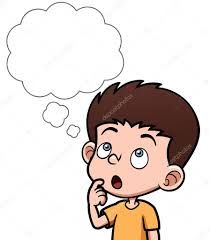 Agora que vocês ajudaram o João a preencher esta tabela e a solucionar todas as tabuadas, releia a tabela e responda.Uma bicicleta tem ______ rodas. Em 5 bicicletas há ______ rodas. Há 8 furos em algumas ferraduras de cavalos. Em 4 dessas ferraduras há ______ furos. Há 6 jogadores em uma equipe de vôlei. Em 7 equipes de vôlei há ______ jogadores. Em uma cartela há 10 botões. Em 10 cartelas há ______ botões. Uma semana tem 7 dias. Nove semanas há ______dias.Em uma mão há 5 dedos. Em 8 mãos há ______ dedos. Em uma caixa de ovos há 10 ovos de galinha. Em 7 caixas há ______ ovos de galinha. Em um semáforo há 3 luzes (1 vermelha, 1 amarela e 1 verde). Em 9 semáforos há ______ luzes. Em uma cadeira há 4 pernas. Em 8 cadeiras há ______ pernas. Em uma flor há 6 pétalas. Em 9 flores há ______pétalas. X12345678910112345678910224681012141618203369121518212427304481216202428323640551015202530354045506612182430364248546077142128354249566370881624324048566472809918273645546372819010102030405060708090100